Publicado en Málaga el 04/06/2021 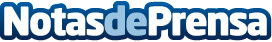 Rinoplastia ultrasónica: la técnica menos invasiva y más revolucionaria para operarse la narizDurante mucho tiempo, quien quería transformar su nariz tenía que someterse a una rinoplastia tradicional, con su consiguiente hinchazón y dolor. Este problema ha desaparecido gracias a una técnica novedosa y a cirujanos como el doctor Javier ColladoDatos de contacto:Doctor Javier Collado+34 951 196 738Nota de prensa publicada en: https://www.notasdeprensa.es/rinoplastia-ultrasonica-la-tecnica-menos Categorias: Nacional Medicina Sociedad http://www.notasdeprensa.es